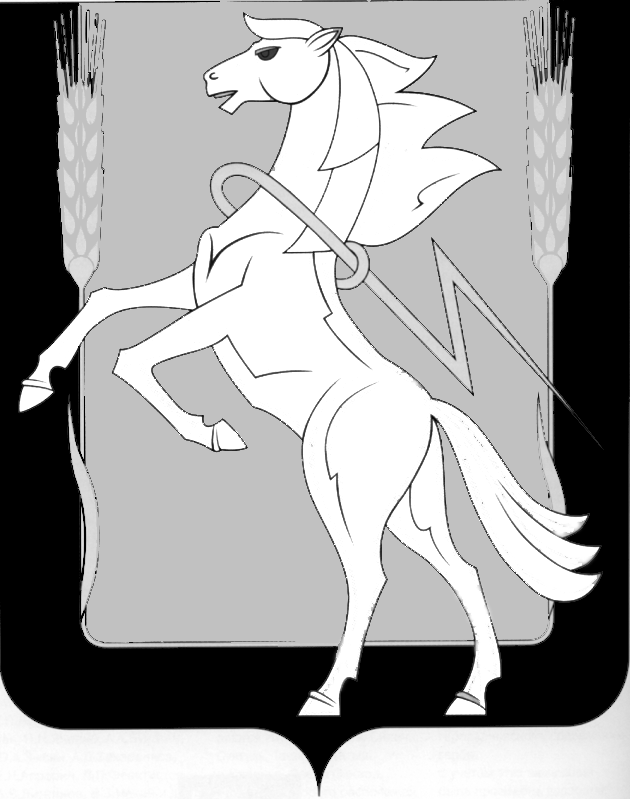 КОМИТЕТ ПО УПРАВЛЕНИЮ ИМУЩЕСТВОМ И ЗЕМЕЛЬНЫМ ОТНОШЕНИЯМ СОСНОВСКОГО МУНИЦИПАЛЬНОГО РАЙОНА ЧЕЛЯБИНСКОЙ ОБЛАСТИРоссийская Федерация, 456510,  Челябинская область, Сосновский район,  с.Долгодеревенское,ул. 50 лет ВЛКСМ, 21, тел. (факс) (8-351-44)9-01-27, тел. (8-351-44)9-00-54, 9-03-38 ВНИМАНИЕ! ИЗМЕНЕНИЕ РЕКВИЗИТОВ!                                              ДЛЯ ЗАЧИСЛЕНИЯ ДЕНЕЖНЫХ СРЕДСТВ, ПОСТУПАЮЩИХ ВО ВРЕМЕННОЕ РАСПОРЯЖЕНИЕ!В связи с тем, что финансовый отдел администрации Сосновского муниципального района закрывает балансовый счет № 40302810700005000001, л/с 05890001 «Средства, поступающие во временное распоряжение», КУИ и ЗО СМР                 15 июня 2017 года  открыл  05 лицевой счет в отделе № 38 УФК по Челябинской области.         	НОВЫЕ РЕКВИЗИТЫ!ДЛЯ ЗАЧИСЛЕНИЯ ДЕНЕЖНЫХ СРЕДСТВ, ВНЕСЕННЫХ В КАЧЕСТВЕ ОБЕСПЕЧЕНИЯ ИСПОЛНЕНИЯ КОНТРАКТОВ, ЗАЯВОК НА УЧАСТИЕ В ТОРГАХ, ЗАДАТКА ЗА УЧАСТИЕ В АУКЦИОНЕ.ИНН 7438013888  КПП 746001001Получатель: УФК по Челябинской области (КУИ и ЗО СМР л/с 05693032000)р/счет 40302810565773200239Банк получателя:  ОТДЕЛЕНИЕ ЧЕЛЯБИНСК Г.ЧЕЛЯБИНСКБИК 047501001к/счет- нет КБК - нетОКТМО - нетНазначение платежа: задаток для участия в аукционе (число, месяц, год)                 лот №    по продаже (аренде, в обеспечение исполнения контракта) муниципального имущества или земельного участка.                                               Телефон для справок 8(351)44-90-127                                                                        